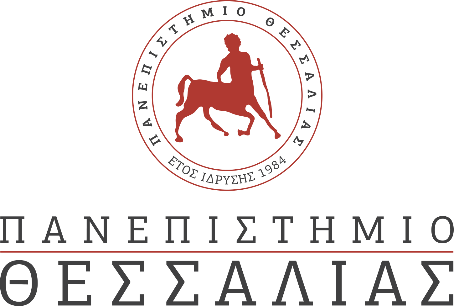 ΔΕΛΤΙΟ ΤΥΠΟΥ«Η τελετή εγκαινίων του νέου κτηρίου του Τμήματος Ηλεκτρολόγων Μηχανικών και Μηχανικών Υπολογιστών του Πανεπιστημίου Θεσσαλίας»Την Τετάρτη 10 Νοεμβρίου και ώρα 12:00 το μεσημέρι, πραγματοποιήθηκε η τελετή εγκαινίων του νέου κτηρίου του Τμήματος Ηλεκτρολόγων Μηχανικών και Μηχανικών Υπολογιστών από τον Περιφερειάρχη Θεσσαλίας Κωνσταντίνο Αγοραστό. Το κτήριο του ΤΗΜΜΥ είναι ένα ακόμη επίτευγμα του Πανεπιστημίου Θεσσαλίας, που υλοποιήθηκε με πόρους του ΕΣΠΑ Θεσσαλίας. Η υποδομή αναμένεται να έχει τεράστιο αντίκτυπο στην έρευνα και την οικονομική ανάπτυξη της ευρύτερης περιοχής αλλά κυρίως συμβάλλει στην εκπαίδευση και τη ζωή των φοιτητών μας.